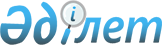 О внесении изменений в приказ Министра по инвестициям и развитию Республики Казахстан от 13 декабря 2017 года № 867 "Об утверждении Правил приемки построенного объекта в эксплуатацию собственником самостоятельно, а также формы акта приемки"Приказ и.о. Министра индустрии и инфраструктурного развития Республики Казахстан от 22 июня 2023 года № 461. Зарегистрирован в Министерстве юстиции Республики Казахстан 26 июня 2023 года № 32899
      Примечание ИЗПИ!      Вводится в действие с 01.07.2023
      ПРИКАЗЫВАЮ:
      1. Внести в приказ Министра по инвестициям и развитию Республики Казахстан от 13 декабря 2017 года № 867 "Об утверждении Правил приемки построенного объекта в эксплуатацию собственником самостоятельно, а также формы акта приемки" (зарегистрирован в Реестре государственной регистрации нормативных правовых актов за № 16165) следующие изменения:
      в Правилах приемки построенного объекта в эксплуатацию собственником самостоятельно, утвержденных указанным приказом:
      пункт 3 изложить в следующей редакции:
      "3. При приемке построенного объекта собственником самостоятельно требуется наличие:
      1) архитектурно-планировочного задания, выданного местным исполнительным органом, осуществляющим функции в области архитектуры и градостроительства (за исключением реконструкции (перепланировки, переоборудования) помещений (отдельных частей) существующих зданий, не связанных с изменениями несущих и ограждающих (наружных) конструкций, инженерных систем и оборудования и не предусматривающей дополнительный отвод (прирезку) земельного участка);
      2) технических условий (при необходимости в подключении, дополнительном подключении объекта к источникам инженерного и коммунального обеспечения и/или увеличения нагрузок);
      3) эскиза (эскизного проекта)/технического проекта;
      4) исполнительной геодезической съемки фактического положения инженерных сетей и/или зданий (сооружений) (за исключением объектов, указанных в подпунктах 4), 11), 13), 16), 17), 19) пункта 2 статьи 60 Закона).";
      пункт 5 изложить в следующей редакции:
      "5. При приемке построенного объекта в эксплуатацию собственник:
      1) принимает объект в эксплуатацию с оформлением акта приемки построенного объекта в эксплуатацию собственником самостоятельно по форме, согласно приложению 2 к настоящему приказу (далее - акт);
      2) проверяет соблюдение требований эскиза (эскизного проекта)/технического проекта, выданных исходных материалов (документов) для проектирования объекта и действующих нормативно-технических документов;
      3) проверяет соответствие выполненных строительно-монтажных работ, применяемых строительных материалов (изделий, конструкций) и оборудования эскизу (эскизному проекту)/техническому проекту, а также государственным (межгосударственным) нормативам, в случае если строительство объекта осуществлялось подрядным способом.
      4) при реконструкции (перепланировке, переоборудовании) помещений (отдельных частей) существующих зданий и сооружений не связанных с изменением несущих и ограждающих (наружных) конструкций, инженерных систем и оборудования акт ввода построенного объекта согласовывает с проектировщиком на соответствие разработанного ранее технического проекта.";
      пункт 8 изложить в следующей редакции:
      "8. Акт с приложением исполнительной геодезической съемки фактического положения инженерных сетей и/или зданий (сооружений) подлежит обязательному учету в местных исполнительных органах, осуществляющих функции в области архитектуры и градостроительства в информационной системе государственного градостроительного кадастра.";
      форму акта приемки построенного объекта в эксплуатацию собственником самостоятельно, утвержденную указанным приказом, изложить в редакции согласно приложению к настоящему приказу;
      приложение 2 к акту приемки построенного объекта в эксплуатацию собственником самостоятельно приложения 2 изложить в новой редакции согласно приложению к настоящему приказу.
      2. Комитету по делам строительства и жилищно-коммунального хозяйства Министерства индустрии и инфраструктурного развития Республики Казахстан в установленном законодательством Республики Казахстан порядке обеспечить:
      1) государственную регистрацию настоящего приказа в Министерстве юстиции Республики Казахстан;
      2) размещение настоящего приказа на интернет-ресурсе Министерства индустрии и инфраструктурного развития Республики Казахстан.
      3. Контроль за исполнением настоящего приказа возложить на курирующего вице-министра индустрии и инфраструктурного развития Республики Казахстан.
      4. Настоящий приказ вводится в действие с 1 июля 2023 года, после его официального опубликования. Акт приемки построенного объекта в эксплуатацию собственником самостоятельно
      Собственник объекта ______________________________________________________________________________________________________________________________________________________________________________________(фамилия, имя, отчество (при его наличии), адрес места проживания)и подрядчик (если строительство объекта осуществлялось подрядным способом)______________________________________________________________________________________________________________________________________(наименование организации, фамилия, имя, отчество (при его наличии),должность лица, осуществлявшего строительство, адрес, телефон, № лицензии,дата получения)УСТАНОВИЛ:
      1. Строительство объекта/реконструкция (перепланировка, переоборудование)помещений (отдельных частей) существующих зданий, не связанных с измененияминесущих и ограждающих (наружных) конструкций, инженерных системи оборудования____________________________________________________________________________________________________________________________________________________________________________________________________________(наименование объекта, месторасположение или адрес)____________________________________________________________________осуществлялось собственником самостоятельно________________________________________________________________________________________________________________________________________,(фамилия, имя, отчество (при его наличии))и/или с привлеченной им подрядной организацией____________________________________________________________________.(наименование организации, фамилия, имя, отчество (при его наличии),должность лица)
      2. Выполнены:_______________________________________________________________________________________________________________________________________________________________________________________________________________.(виды работ)
      3. Строительство объекта произведено на основании:__________________________________________________________________________________________________________________________________________.(наименование органа вынесшего решение, № и дата решения)
      4. Строительство/реконструкция (перепланировка, переоборудование) помещений(отдельных частей) существующих зданий, не связанных с изменениями несущихи ограждающих (наружных) конструкций, инженерных систем и оборудованияосуществлялось по эскизу (эскизному проекту)/техническому проекту,разработанному__________________________________________________________________________________________________________________________________________________________________________________________________________________,(наименование организации, фамилия, имя, отчество (при его наличии), должностьлица, разработавшего эскиз (эскизный проект)/технический проект)Эскиз (эскизный проект) согласован______________________________________________________________________________________________________________________________________________.(наименование организации, выдавший письмо-согласование, № и дата )
      5. Строительно-монтажные работы осуществлены в сроки:Начало работ _________________________________________________ (месяц и год)окончание работ ______________________________________________. (месяц и год)
      6. Принимаемый в эксплуатацию объект имеет технические характеристики согласноприложению _____ к настоящему акту.
      7. Мероприятия по обеспечению взрывобезопасности, пожаробезопасности, охранеокружающей природной среды________________________________________________________________________________________________________________________________________________.(сведения о выполнении)
      8. На основании подтверждения соответствия завершенного строительствомобъекта/реконструкцией (перепланировкой, переоборудованием) помещений(отдельных частей) существующих зданий, не связанных с изменениями несущихи ограждающих (наружных) конструкций, инженерных систем и оборудованиягосударственным (межгосударственным) нормативным требованиям,архитектурно- планировочному заданию, согласованному эскизу (эскизному проекту)/техническому проекту собственник решил
      ПРИНЯТЬ в эксплуатацию: ________________________________________________________________________________________________________________________________________________________________________________________________.(наименование объекта)
      9. Соответствие построенного объекта нормативным требованиям, архитектурно-планировочному заданию, эскизу (эскизному проекту)/техническому проектуподтверждаю.Собственник объекта _____________________________________________________________________________________________________________________________(фамилия, имя, отчество (при его наличии), адрес места проживания, подпись, дата)Подрядчик (если строительство объекта осуществлялось подрядным способом)________________________________________________________________________,(наименование организации, фамилия, имя, отчество (при его наличии), должность,подпись, дата, печать (при наличии)Проектная организация (в случае реконструкции (перепланировки, переоборудования)здания и сооружений (отдельных частей, помещений), не связанных с изменениемнесущих и ограждающих (наружных) конструкций, инженерных систем и оборудования)________________________________________________________________________________________________________________________________________________.(наименование организации, фамилия, имя, отчество (при его наличии), должность,подпись, дата, печать)10. Общая стоимость строительства объекта, принимаемого в эксплуатацию____________________ тысяч тенге (определяется собственником самостоятельно). Технические характеристики объекта (индивидуальный жилой дом не выше двух этажей;
хозяйственно-бытовые постройки на территории индивидуальных приусадебных
участков, а также на участках садовых и огороднических товариществ (обществ);
временные строения жилых и (или) хозяйственно-бытовых помещений для сезонных
работ и отгонного животноводства; здания или сооружения временного,
сезонного или вспомогательного назначения
(склады и хранилища (пролетом до 6 м, высотой до 7 м и площадью до 2000 м² включительно)
      продолжение таблицы
      продолжение таблицы
      План объектаМасштаб ________
      Экспликация к плану объекта
      Экспликация земельного участка
      План земельного участкаМасштаб _____________
      Собственник (заказчик, застройщик)______________________________________________(фамилия, имя, отчество (при его наличии), подпись)Место печати (при наличии)
					© 2012. РГП на ПХВ «Институт законодательства и правовой информации Республики Казахстан» Министерства юстиции Республики Казахстан
				
      исполняющий обязанностиМинистра индустриии инфраструктурного развитияРеспублики Казахстан

А. Бейспеков
Приложение к приказу
исполняющий обязанности
Министра индустрии
и инфраструктурного развития
Республики Казахстан
от 22 июня 2023 года № 461Приложение 2
к приказу Министра
по инвестициям и развитию
Республики Казахстан
от 13 декабря 2017 года № 867форма
(наименование населенного пункта)
"___" ____________ 20__ годаПриложение
к акту приемки построенного
объекта в эксплуатацию
собственником самостоятельноПриложение 2
к акту приемки построенного
объекта в эксплуатацию
собственником самостоятельно
Наименование объекта (основное строение, пристройки, хозяйственные постройки и тому подобное)
Единица измерения
Общие сведения
Общие сведения
Общие сведения
Общие сведения
Общие сведения
Общие сведения
Общие сведения
Наименование объекта (основное строение, пристройки, хозяйственные постройки и тому подобное)
Единица измерения
количество этажей (этаж)
площадь застройки (м²)
объем здания (м³)
количество жилых комнат
общая площадь (м²)
жилая площадь (м²)
высота (м)
1
2
3
4
5
6
7
8
9
Описание конструктивных элементов
Описание конструктивных элементов
Описание конструктивных элементов
Описание конструктивных элементов
Описание конструктивных элементов
Описание конструктивных элементов
Вид отопления
фундамент
стены/ перегородки
кровля
перекрытие
полы
отделка
Вид отопления
10
11
12
13
14
15
16
Благоустройство
Благоустройство
Благоустройство
Благоустройство
Благоустройство
электроснабжение
водоснабжение
горячее водоснабжение
канализация
газоснабжение
17
18
19
20
21
Этаж
Номер помещения
Назначение помещения
Площадь по внутреннему обмеру (м²), в том числе
Площадь по внутреннему обмеру (м²), в том числе
Этаж
Номер помещения
Назначение помещения
общая
полезная
1
2
3
4
5
Общая площадь (м²)
В том числе (м²)
В том числе (м²)
В том числе (м²)
В том числе (м²)
В том числе (м²)
В том числе (м²)
Общая площадь (м²)
застроенная
дворовое покрытие
дворовое покрытие
дворовое покрытие
декоративный сад
огород
Общая площадь (м²)
застроенная
тротуары
отмостки
грунт
декоративный сад
огород
1
2
3
4
5
6
7